TRIVIS - Střední škola veřejnoprávní a Vyšší odborná škola prevence kriminality 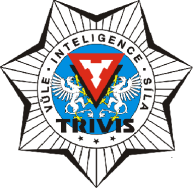 a krizového řízení Praha,s. r. o.Hovorčovická 1281/11 182 00  Praha 8 - Kobylisy OR  vedený Městským soudem v Praze, oddíl C, vložka 50353Telefon a fax: 283 911 561          E-mail : vos@trivis.cz                IČO 25 10 91 38Termíny zápočtů a zkoušek – Mgr. Ondřej Zatroch1.AV a 1CV – Filosofie a etika14.12.2021  od 8:00-13:00 – uč. 1.AV 06.01.2022  od 8:00-12:00 – uč. 1.AV 31.01.2022  od 8:00-12:00 – uč. 1.AV1.KKŘ – Filosofie a etika20.12.2021  od 8:00-13:00– uč. 1.CV05.01.2022  od 8:00-12:00 – uč. 1.CV27.01.2022  od 8:00-12:00 – uč. 1.CV1.CV a 1.KKŘ– Prevence kriminality17.12.2021  od 9:00-10:00 – uč. 1.CV03.01.2022  od 9:00-10:00 – uč. 1.CV2.AV– Bezpečnostní systémy - (termín pro Ďáblice)15.12.2021  od 8:00-12:00 – uč. 2.AV – D07.01.2022  od 8:00-12:00 – malá učebna u vchodu 2.AVA – Bezpečnostní systémy - (termín pro Ďáblice)13.12.2021  od 8:00-12:00 – uč. 2.AV - D04.01.2022  od 8:00-12:00 – uč. 2.AV - D3.CV – Angličtina16.12.2021  od 8:00-12:00 – uč. 3.CV10.01.2022  od 8:00-12:00 – uč. 3.CV1.AV – Angličtina 13.12.2021  od 12:00-15:00 – uč. 1.AV10.01.2022  od 12:00-14:00 – uč. 1.AV